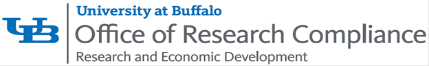 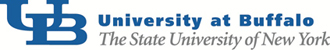 University at Buffalo Institutional Review Board (UBIRB)Office of Research Compliance | Clinical Research Institute on Addictions1021 Main Street | Buffalo, NY 14203UB Federalwide Assurance ID#: FWA00008824You are being asked to take part in a research study.Before you agree to take part, someone will explain to you:Why you are being invited to take part in a research studyWhat you should know about the research studyWhy this research is being doneHow long the research will last and what you will need to doAny ways being in this study could be bad for youAny ways being in this study could help you What happens if you do not want to be in this researchWho you can talk toHow many people will be studiedWhat happens if you say yes, you want to be in this researchWhat your responsibilities are if you take part in this researchWhat happens if you say yes, but you change your mind laterWhat happens to the information collected for the researchWhether you can be removed from the research without your OKAnything else your need to knowWho can I talk to?If you have questions, concerns, or complaints, or think the research has hurt you, you can talk to the research team at ___________________________________________. You may also contact the research participant advocate at 716-888-4845 or researchadvocate@buffalo.edu.This research has been reviewed and approved by an Institutional Review Board. You may talk to them at 716-888-4888 or email ub-irb@buffalo.edu if:Your questions, concerns, or complaints are not being answered by the research teamYou cannot reach the research teamYou want to talk to someone besides the research teamYou have questions about your rights as a research subjectYou want to get information or provide input about this researchWhen applicable, someone will explain to you:Whether you will get treated or paid if injuredThe possibility of unknown risksWhen you may be taken off the research without your agreementAdded costs from taking partWhat will happen if you stop taking partSteps to safely stop taking partWhen new information will be told to youThe number of people expected to take partThat the Food and Drug Administration may inspect the recordsWhat happens to collected data if you stop taking partAn explanation of www.ClinicalTrials.gov [There are three signature pages attached to this template consent. Use the signature page or pages appropriate for your study. The IRB recommends that you make separate consent documents for each signature page to be used.] Signature Block for Capable AdultSignature Block for Adult Unable to ConsentSignature Block for Parent PermissionYour signature documents that the research study, including the above information, has been described to you orally, and that you voluntarily agree to participate in this research. By signing this form you are not waiving any of your legal rights, including the right to seek compensation for injury related to negligence or misconduct of those involved in the research.Your signature documents that the research study, including the above information, has been described to you orally, and that you voluntarily agree to participate in this research. By signing this form you are not waiving any of your legal rights, including the right to seek compensation for injury related to negligence or misconduct of those involved in the research.Your signature documents that the research study, including the above information, has been described to you orally, and that you voluntarily agree to participate in this research. By signing this form you are not waiving any of your legal rights, including the right to seek compensation for injury related to negligence or misconduct of those involved in the research.Signature of subjectDatePrinted name of subjectMy signature below attests that the information in the consent document and any other information provided was accurately explained to, and apparently understood by, the subject or the subject’s legally authorized representative and consent was freely given by the subject.My signature below attests that the information in the consent document and any other information provided was accurately explained to, and apparently understood by, the subject or the subject’s legally authorized representative and consent was freely given by the subject.My signature below attests that the information in the consent document and any other information provided was accurately explained to, and apparently understood by, the subject or the subject’s legally authorized representative and consent was freely given by the subject.Signature of witness to consent processDatePrinted name of person witnessing consent processYour signature documents that the research study, including the above information, has been described to you orally, and that you, as the legally authorized representative give your permission for the named subject to take part in this research. By signing this form you are not waiving any of your legal rights, including the right to seek compensation for injury related to negligence or misconduct of those involved in the research.Your signature documents that the research study, including the above information, has been described to you orally, and that you, as the legally authorized representative give your permission for the named subject to take part in this research. By signing this form you are not waiving any of your legal rights, including the right to seek compensation for injury related to negligence or misconduct of those involved in the research.Your signature documents that the research study, including the above information, has been described to you orally, and that you, as the legally authorized representative give your permission for the named subject to take part in this research. By signing this form you are not waiving any of your legal rights, including the right to seek compensation for injury related to negligence or misconduct of those involved in the research.Printed name of subjectSignature of legally authorized representativeDatePrinted name of legally authorized representativeMy signature below attests that the information in the consent document and any other information provided was accurately explained to, and apparently understood by, the subject or the subject’s legally authorized representative and consent was freely given by the subject.My signature below attests that the information in the consent document and any other information provided was accurately explained to, and apparently understood by, the subject or the subject’s legally authorized representative and consent was freely given by the subject.My signature below attests that the information in the consent document and any other information provided was accurately explained to, and apparently understood by, the subject or the subject’s legally authorized representative and consent was freely given by the subject.Signature of witness to consent processDatePrinted name of person witnessing consent processYour signature documents that the research study, including the above information, has been described to you orally and you give your permission for the named child to take part in this research. By signing this form you are not waiving any of your legal rights, including the right to seek compensation for injury related to negligence or misconduct of those involved in the research.Your signature documents that the research study, including the above information, has been described to you orally and you give your permission for the named child to take part in this research. By signing this form you are not waiving any of your legal rights, including the right to seek compensation for injury related to negligence or misconduct of those involved in the research.Your signature documents that the research study, including the above information, has been described to you orally and you give your permission for the named child to take part in this research. By signing this form you are not waiving any of your legal rights, including the right to seek compensation for injury related to negligence or misconduct of those involved in the research.Your signature documents that the research study, including the above information, has been described to you orally and you give your permission for the named child to take part in this research. By signing this form you are not waiving any of your legal rights, including the right to seek compensation for injury related to negligence or misconduct of those involved in the research.Printed name of childPrinted name of childSignature of parent or individual legally authorized to consent to the child’s general medical careSignature of parent or individual legally authorized to consent to the child’s general medical careDateParentIndividual legally authorized to consent to the child’s general medical care (See note below)ParentIndividual legally authorized to consent to the child’s general medical care (See note below)Printed name of parent or individual legally authorized to consent to the child’s general medical carePrinted name of parent or individual legally authorized to consent to the child’s general medical careParentIndividual legally authorized to consent to the child’s general medical care (See note below)ParentIndividual legally authorized to consent to the child’s general medical care (See note below)Note: Investigators are to ensure that individuals who are not parents can demonstrate their legal authority to consent to the child’s general medical care. Contact legal counsel if any questions arise.Note: Investigators are to ensure that individuals who are not parents can demonstrate their legal authority to consent to the child’s general medical care. Contact legal counsel if any questions arise.Note: Investigators are to ensure that individuals who are not parents can demonstrate their legal authority to consent to the child’s general medical care. Contact legal counsel if any questions arise.Note: Investigators are to ensure that individuals who are not parents can demonstrate their legal authority to consent to the child’s general medical care. Contact legal counsel if any questions arise.Signature of parentSignature of parentDatePrinted name of parentPrinted name of parentIf signature of second parent not obtained, indicate why: (select one)If signature of second parent not obtained, indicate why: (select one)If signature of second parent not obtained, indicate why: (select one)If signature of second parent not obtained, indicate why: (select one)The IRB determined that the permission of one parent is sufficient. [Delete if the IRB did not make this determination]Second parent is deceasedSecond parent is unknown Second parent is incompetentSecond parent is not reasonably availableOnly one parent has legal responsibility for the care and custody of the childSecond parent is incompetentSecond parent is not reasonably availableOnly one parent has legal responsibility for the care and custody of the childSecond parent is incompetentSecond parent is not reasonably availableOnly one parent has legal responsibility for the care and custody of the childMy signature below attests that the information in the consent document and any other information provided was accurately explained to, and apparently understood by, the subject’s parent or the subject’s legally authorized representative and consent was freely given.My signature below attests that the information in the consent document and any other information provided was accurately explained to, and apparently understood by, the subject’s parent or the subject’s legally authorized representative and consent was freely given.My signature below attests that the information in the consent document and any other information provided was accurately explained to, and apparently understood by, the subject’s parent or the subject’s legally authorized representative and consent was freely given.My signature below attests that the information in the consent document and any other information provided was accurately explained to, and apparently understood by, the subject’s parent or the subject’s legally authorized representative and consent was freely given.Signature of witness to consent processSignature of witness to consent processDatePrinted name of person witnessing consent processPrinted name of person witnessing consent process